NK AJM KUNGOTA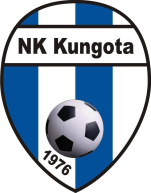 ROŠPOH DEL 1432211 PESNICA PRI MARIBORUMatična številka:  5010659000, Davčna številka: 17436109 nkkungota.tajnica@gmail.com, spletna stran: http://www.nk-kungota.si Spoštovani člani NK Kungota,Zaradi ukrepov, ki  veljajo v Republiki Sloveniji v zvezi z zajezitvijo okužb s korona virusom je  IO NK Kungota sklenil, da se letošnji zbor članov NK Kungota  izvede kot korespondenčna seja, zato vam v prilogi pošiljamo predlog DNEVNEGA REDA:Sprejem dnevnega redaSprejem  Poročila o poslovanju NK Kungota v letu 2020Sprejem zaključnega računa NK Kungota za leto 2020Sprejem predloga programa dela in finančnega načrta NK Kungota za leto 2021Določitev članarine za leto 2021s predlogom sklepov.Gradivo je objavljeno na spletni strani NK Kungota.Člani glasujejo tako, da za vsakim sklepom obkrožijo besedo ZA ali PROTI. Člane kluba prosimo, da glasovnice pošljejo najkasneje do 15. marca 2021 na e-pošto: irhlebec@gmail.com ali na SMS na GSM 041 748 703 ali ji vržejo v nabiralnik klubaTočka 1SPREJEM DNEVNEGA REDATočka 2SPREJEM  POROČILA O POSLOVANJU KLUBA V LETU 2020Točka 3SPREJEM ZAKLJUČNEGA RAČUNA NK KUNGOTA ZA LETO 2020TOČKA 4SPREJEM PROGRAMA DELA IN FINANČNEGA NAČRTA NK KUNGOTA ZA LETO 2021TOČKA 5DOLOČITEV ČLANARINE ZA LETO 2021Predsednik NK AJM KungotaLeon RAGOLIČSKLEP: Zbor članov NK Kungota sprejme naslednji DNEVNI RED:1. Sprejem  predloga poročila o poslovanju NK Kungota v letu 2020Sprejem zaključnega računa NK Kungota za leto 2020Sprejem programa dela in finančnega načrta NK Kungota za leto 2021Določitev članarine za leto 2021GLASUJEMZAPROTI2. SKLEP:Zbor članov NK Kungota sprejme Poročilo o poslovanju kluba v letu 2020.GLASUJEMZAPROTI3. SKLEP:Zbor članov NK Kungota je opravil nadzor nad premoženjem in finančno materialnim poslovanjem NK Kungota za leto 2020 in ugotovil, da so finančni izkazi vodeni v skladu z računovodskimi standardi in pri nadzoru ni ugotovil nepravilnosti oziroma nezakonitosti.Zbor članov NK Kungota sprejme Zaključni račun NK Kungota kluba v letu 2020.GLASUJEMZAPROTI2. SKLEP:Zbor članov NK Kungota sprejme Program dela in finančni načrt NK Kungota za leto 2021.GLASUJEMZAPROTI2. SKLEP:Zbor članov NK Kungota za leto 2021 določi članarino v višini 5,00€.GLASUJEMZAPROTIDatum: Ime in priimek ter podpis člana:_____________________________